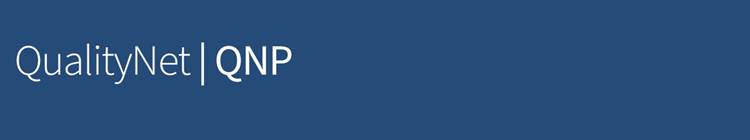 September 29, 2020To QualityNet Content Contributors:The QualityNet .org website will soon be migrating from a .org URL to a .gov URL per Office of Management and Budget (OMB) Directive Memo M-17-06 (all Federal Agency Public Websites must have a .gov domain). The migration process will be seamless and will not impact any of the existing URLS or content documentation that is presently on the .org website. Once the new .gov URL site is available, users attempting to access URLs for content and bookmarks on .org will be automatically redirected to the corresponding URLs on the .gov site.The redirects will remain in effect for the foreseeable future however you are encouraged to update your bookmarks and documentation with the new URLs as needed.If you have any questions, please feel free to reach out to Chris Harrison at Charrison@tantustech.comThank you,Patrice Benn, MBATechnical ArchitectDivision of Engineering & ArchitectureCMS/CCSQ/ISG/DEAOffice:  410-786-1090Mobile:  410-982-5662Location:  S3-04-24Patrice.Benn@cms.hhs.govNOTE: This memo is for Internal CMS review only. It has not been cleared by the Office of Communication for release to general public.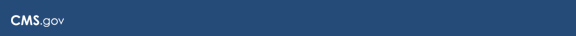 